.Intro: 24 countsSection 1:	Left Rock. Cross Shuffle. Right Rock. Cross Shuffle.Section 2:	¼ Turn right. ¼ Turn right. Forward Shuffle. Rock Step. Back Lock Step.Section 3:	¼ Turn left. Sway x2. Behind. Side. Cross. Sway x2. Behind. Side. Cross.Section 4:	¼ turn left. Step. ½ Turn left. Step. Basic Night club x2Restart here: During Wall 6, facing 12 o’clockOption: Replace counts 2-4 of Section 4 with walking in a half circle over the left shoulder.Tag: After Wall 2 (Facing 12 o’clock) & wall 7 (Facing 6 o’clock)Sway. SwayRestart :	 During wall 6 (Facing 12 o’clock)Last Update - 11th Jan. 2018Can't Fight This Feeling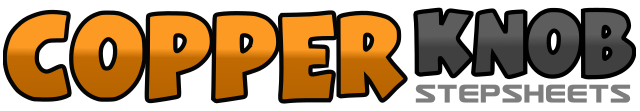 .......Count:32Wall:2Level:Improver.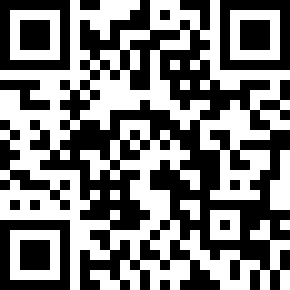 Choreographer:Micaela Svensson Erlandsson (SWE) - December 2017Micaela Svensson Erlandsson (SWE) - December 2017Micaela Svensson Erlandsson (SWE) - December 2017Micaela Svensson Erlandsson (SWE) - December 2017Micaela Svensson Erlandsson (SWE) - December 2017.Music:Can't Fight This Feeling - REO SpeedwagonCan't Fight This Feeling - REO SpeedwagonCan't Fight This Feeling - REO SpeedwagonCan't Fight This Feeling - REO SpeedwagonCan't Fight This Feeling - REO Speedwagon........1-2Rock left. Recover onto right.3&4Cross left over right. Step right foot to right side. Cross left over right.5-6Rock right. Recover onto left.7&8Cross right over left. Step left foot to left side. Cross right over left.1Turn ¼ over right shoulder stepping back on left foot.2Turn ¼ over right shoulder stepping forward on right foot.3&4Step forward on left. Close right beside left. Step forward on left.5-6Rock forward on right. Recover onto left.7&8Step back on right. Lock  left across right. Step back on right.1-2Turn ¼ left swaying left to left side. Sway right.3&4Cross left behind right. Step right to right side. Cross left over right.5-6Sway right. Sway left.7&8Cross right behind left. Step left to left side. Cross right over left.1-2Turn ¼ left stepping forward on left. Step forward on right.3-4Turn ½ left. Step forward on right.5-6 &Take a long step the left. Rock back on right. Recover onto left crossing right.7-8&Take a long step the right. Rock back on left. Recover onto right crossing left.1-2Sway Left. Sway right.